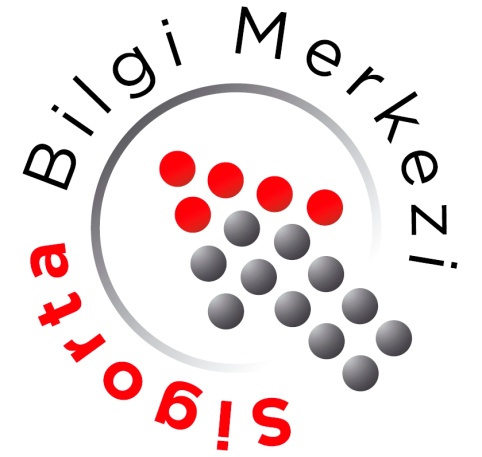 SİGORTA BİLGİ MERKEZİYANGINAPI KlavuzuVersiyon – 1.0Yayınlanma Tarihi: Mart 6, 2017Son Güncellenme Tarihi: Mart 6, 2017Yazan: Supernova Ticaret ve YazılımWeb: http://www.supernova2.comÖzet Bu doküman, Kuzey Kıbrıs Türk Cumhuriyeti’nde bulunan konut ve iş yerleri ile ilgili yaptırılan yangın poliçe bilgilerinin, Sigorta Bilgi Merkezi'nde ortak bir veritabanında toplanması için gerekli olan xml servislerinin nasıl kullanılacağı ile ilgili bilgiler içermektedir.Temel API BilgileriKKSBM her sigorta şirketinin bir yada daha fazla IP adresini tanımlamıştır. Servislerden faydalanabilmeniz için öncelikle KKSBM’ye servislere bağlanmak istediğiniz cihazın IP adreslerini tanımlatmanız gerekmektedir.Tüm üretim ortamındaki servislere http://kksbm.org/service.asmx adresinden erişebilirsiniz. Test servislerine http://test.kksbm.org/service.asmx  adresinden erişebilirsiniz. Xml string’i içinde dönen resultcode tagı işlemin doğru gerçekleşip gerçekleşmediğini belirtir. Dönen cevapta eğer resultcode 1 ise işlem doğru bir şekilde gerçekleşmiş demektir. Eğer 0 ise işlemi gerçekleştirirken bir hata oluşmuş demektir. Bu durumda ilgili metod için hazırlanan hata kodu ve tablosuna bakınız.Tüm tarih bilgilerini 2009-05-28 (yıl-ay-gün) formatında gönderiniz. Tarih bilgileri içinde saat varsa 2009-05-28 10:20:00 formatında gönderiniz.LoadFirePolicy ve LoadFireDamage web servislerini kullanarak yangın poliçesi yada yangın poliçesine bağlı hasar yüklerken rakamsal olması gereken alanlara rakam gönderme zorunluluğu vardır. Boş gönderdiğiniz takdirde ilgili hata kodunu alırsınız. Bu sebepten boş yerine “0” (sıfır) gönderiniz. LoadFirePolicy ve LoadFireDamage servislerinde tekil alanların ayni gönderilmesi durumunda ilgili kayıtlar güncellenir. Tekil alanların farklı gönderilmesi durumunda yeni kayıt eklenir. LoadFirePolicy metodu poliçe tablosuna ilgili poliçeyi kayıt eder. Poliçe tablosundaki tekil alanlar FirmCode, ProductCode, ProductType, AgencyCode, PolicyNumber, TecditNumber, ZeylCode ve ZeylNo’durLoadFireDamage metodu hasar tablosuna ilgili hasarı kayıt eder. Hasar tablosundaki tekil alanlar ise FirmCode, ProductCode, ProductType, FileNo ve RequestNo’dur.Poliçeler ile Hasarlar birbirlerine hasar tablosundaki FirmCode, ProductCode, AgencyCode, PolicyNumber, TecditNumber ve ProductType parametreleri ile bağlanır.LoadFirePolicy MetoduYangın poliçe bilgilerini Kuzey Kıbrıs Sigorta Bilgi Merkezi veritabanına kaydetmeyi sağlar.Servise Gönderilmesi Gereken Parametreler ve AçıklamalarıUserName (Gerekli) : Sigorta Şirketi için özel olarak web servislere erişim için KKSBM tarafından verilen kullanıcı adı
Password (Gerekli) : Üstte verilmiş olan kullanıcı adına tahsis edilmiş şifre
FireXml (Gerekli) : Yüklemek istediğiniz yangın poliçe bilgilerini içeren xml stringFireXml YapısıLoadFireDamage MetoduYangın poliçesine bağlı hasar bilgilerini Kuzey Kıbrıs Sigorta Bilgi Merkezi veritabanına kaydetmeyi sağlar.Servise Gönderilmesi Gereken Parametreler ve AçıklamalarıUserName (Gerekli) : Sigorta Şirketi için özel olarak web servislere erişim için KKSBM tarafından verilen kullanıcı adı
Password (Gerekli) : Üstte verilmiş olan kullanıcı adına tahsis edilmiş şifre
FireDamageXml (Gerekli) : Yüklemek istediğiniz yangın hasar bilgilerini içeren xml stringFireDamageXml YapısıEk-1 KodlarEk-2 Adres KodlarıEk-2 A İlçeEk-2 B BucakEK-2 C Belediye EK-2 D Mahalle Tablo Kolon AdıVeri TipiAçıklamasıFirmCodevarchar(3)Şirket KoduProductCodevarchar(2)Ürün Kodu (Ek-1: A)AgencyCodevarchar(10)Acente KoduPolicyNumbervarchar(20)Poliçe NoTecditNumbervarchar(2)Tecdit NoZeylCodevarchar(1)Zeyil Kodu (Ek-1: E)ZeyilNovarchar(15)Zeyil NoPolicyTypenumeric(18,0)PoliçeTipi (Ek-1: C)ArrangeDatedateTimeTanzim Tarihi ve SaatiStartDatedateTimeBaşlangıç Tarihi SaatiEndDatedateBitiş TarihiSigortalı BilgileriSigortalı BilgileriSigortalı BilgileriSigortalı BilgileriSigortalı BilgileriPolicyOwnerCountryCodevarchar(3)Poliçe Sahibi Kimlik Ülke Kodu (Ek-1: M)PolicyOwnerIdentityCodevarchar(2)Poliçe Sahibi Kimlik Kodu (Ek-1: F)PolicyOwnerIdentityNovarchar(15)Poliçe Sahibi Kimlik NoPolicyOwnerNamevarchar(50)Poliçe Sahibi AdıPolicyOwnerSurnamevarchar(30)Poliçe Sahibi SoyadıInsuredTitlevarchar(15) integerSıfatı: (Mal Sahibi, Kiracı) (Ek-1: J)RiskAddress_ilcekodintegerAdres İlçe Kodu (Ek-2: A)RiskAddress_bucakkodintegerAdres Bucak Kodu (Ek-2: B)RiskAddress_belediyekodintegerAdres Belediye Kodu  (Ek:-2 C)RiskAddress_mahallekodintegerAdres Mahalle Kodu (Ek: 2-D)RiskAddress_sokakkodİntegerAdres Sokak Kodu (Ek: 2-E)FirstBeneficiaryvarchar(80)Daini-MürteinCreditorbit(0,1)Alacaklı var ise 1 yok ise 0. (Ek-1: B)RiskTypevarchar(50) integerRiziko Cinsi: (Ek-1: L)StructureStylevarchar(50) integerYapı Tarzı: (Adi Kagir, Tam Kagir, Kagir Olmayan) (Ek-1: I)OfficeBlockbit(0,1)İş Hanı ise 1 iş hanı değil ise 0. (Ek-1: K)Activityvarchar(50) integerFaaliyet KonusuAgencyRegisterCodevarchar(15)integerAcente Sicil NumarasıTPNovarchar(15)integerTeknik Personel NoAna Teminat BilgileriAna Teminat BilgileriAna Teminat BilgileriAna Teminat BilgileriAna Teminat BilgileriBuildingbit(0,1)BinaContentsbit(0,1)MuhteviyatEk Teminat BilgileriEk Teminat BilgileriEk Teminat BilgileriEk Teminat BilgileriEk Teminat BilgileriEarthQuakebit(0,1)DepremFloodFloodingbit(0,1)Sel Su baskınıInternalWaterbit(0,1)Dahili SuStormbit(0,1)FırtınaTheftBit(0,1)HırsızlıkLandVehiclesbit(0,1)Kara TaşıtlarıAirCraftbit(0,1)Hava TaşıtlarıMaritimeVehiclesbit(0,1)Deniz TaşıtlarıSmokebit(0,1)DumanSpaceShiftbit(0,1)Yer KaymasıGLKHHbit(0,1)GLKHHMaliciousTerrorbit(0,1)KNH-Terör(Kötü Niyetli Terör)OtherGuaranteesbit(0,1)Diğer TeminatlarLatitudedecimal(9,7)Enlem Koordinatı DeğeriLongitudedecimal(9,7)Boylam Koordinatı DeğeriBedellerBedellerBedellerBedellerBedellerBuildingValuedecimal(18,2)Bina BedelContentsValuedecimal(18,2)Muhteviyat BedelCurrencyCodevarchar(3)Para Birimi (Ek-1: D)ExchangeRatedecimal(18,4)KurFirePremiumdecimal(18,2)Yangın Primi TutarıSupplementaryGuaranteePremiumdecimal(18,2)Ek Teminat Primi TutarıEarthquakePremiumdecimal(18,2)Deprem Primi TutarıOtherFeesdecimal(18,2)Diğer Ücretler TutarıTotalPremiumdecimal(18,2)Toplam Prim TutarıFirePremiumTLdecimal(18,2)Yangın Primi Tutarı TLSupplementaryGuaranteePremiumTLdecimal(18,2)Ek Teminat Primi Tutarı TLEarthquakePremiumTLdecimal(18,2)Deprem Primi Tutarı TLOtherFeesTLdecimal(18,2)Diğer Ücretler Tutarı TLTotalPremiumTLdecimal(18,2)Toplam Prim Tutarı TLPolicyPremiumTLdecimal(18,2)Poliçe Primi Tutarı TLTablo Kolon AdıVeri TipiAçıklamasıFirmCodevarchar(3)Şirket KoduProductCodevarchar(2)Ürün KoduAgencyCodevarchar(10)Acente KoduPolicyNumbervarchar(20)Poliçe NoTecditNumbervarchar(2)Tecdit NoFileNumbervarchar(15)Dosya NoRequestNumbervarchar(2)Taleb NoDamageDatedateHasar TarihiNoticeDatedateİhbar TarihiFileClosingDatedateDosya Kapanış TarihiDamageStarusCodevarchar(10)Hasar Durum Kodu (Ek: G)ClaimOwnerCountryCodevarchar(3)Taleb Sahibi Ülke KoduClaimOwnerİdentityCodevarchar(2)Taleb Sahibi Kimlik KoduClaimOwnerİdentityNovarchar(15)Taleb Sahibi Kimlik NoClaimOwnerNamevarchar(50)Taleb Sahibi AdıClaimOwnerSurnamevarchar(30)Taleb Sahibi SoyadıCurrencyCodevarchar(3)Para Birimi (Ek: D)ExchangeRatedecimal(18,4)KurAgencyRegisterCodevarchar(15)Acente Sicil NumarasıTPNovarchar(15)Teknik Personel NoBuildingPaiddecimal(18,2)Bina Ödenen TutarContentsPaiddecimal(18,2)Muhteviyat Ödenen TutarEarthquakePaiddecimal(18,2)Deprem Ödenen TutarFloodFloodingPaiddecimal(18,2)Sel Su Baskını Ödenen TutarInternalWaterPaiddecimal(18,2)Dahili Su Ödenen TutarStormPaiddecimal(18,2)Fırtına Ödenen TutarTheftPaiddecimal(18,2)Hırsızlık Ödenen TutarLandVehiclesPaiddecimal(18,2)Kara Taşıtları Ödenen TutarAirCraftPaiddecimal(18,2)Hava Taşıtları Ödenen TutarMaritimeVehiclesPaiddecimal(18,2)Deniz Taşıtları Ödenen TutarSmokePaiddecimal(18,2)Duman Ödenen TutarSpaceShiftPaiddecimal(18,2)Yer Kayması Ödenen TutarGLKHHPaiddecimal(18,2)GLKHH Ödenen TutarMaliciousTerrorPaiddecimal(18,2)KNH-Terör Ödenen TutarOtherGuaranteesPaiddecimal(18,2)Diğer Teminatlar Ödenen TutarMuallak Hasar ÇeşidiMuallak Hasar ÇeşidiMuallak Hasar ÇeşidiBuildingPendingdecimal(18,2)Bina MuallakContentsPendingdecimal(18,2)Muhteviyat MuallakEarthquakePendingdecimal(18,2)Deprem MuallakFloodFloodingPendingdecimal(18,2)Sel Su Baskını MuallakInternalWaterPendingdecimal(18,2)Dahili Su MuallakStormPendingdecimal(18,2)Fırtına MuallakTheftPendingdecimal(18,2)Hırsızlık MuallakLandVehiclesPendingdecimal(18,2)Kara Taşıtları MuallakAirCraftPendingdecimal(18,2)Hava Taşıtları MuallakMaritimeVehiclesPendingdecimal(18,2)Deniz Taşıtları MuallakSmokePendingdecimal(18,2)Duman MuallakSpaceShiftPendingdecimal(18,2)Yer Kayması MuallakGLKHHPendingdecimal(18,2)GLKHH MuallakMaliciousTerrorPendingdecimal(18,2)KNH-Terör MuallakOtherGuaranteesPendingdecimal(18,2)Diğer Teminatlar MuallakTPNodecimal(18,2)Teknik Personel NoPendingTotalAmountdecimal(18,2)Muallak Toplam TutarPendingTotalAmountTLdecimal(18,2)Muallak Toplam Tutar TLPaidTotalAmountdecimal(18,2)Ödenen Toplam TutarPaidTotalAmountTLdecimal(18,2)Ödenen Toplam Tutar TLRustyAmountdecimal(18,2)Rücu TutarıÜrün Kodu (Product Type)Creditor (Creditor)Poliçe Tipi (Policy Type)Para Birimi (Currency Code)Zeyil Kodu (Zeyil Code)Kimlik Kodu (İdentity Code)Dosya Durmu(DamageStatusCode)Yapı Tarzı (Structure Style)Sigortalı Sıfatı (Insured Title)İş Hanı Mı (Office Block)Riziko Cinsi (Risk Type)Ülke Kodu (Country Code)İlçe Kodİlçe Adı1Lefkoşa2Gazimağusa3Girne4Güzelyurt5Lefke6İskeleBucak KodBağlı Olduğu İlçenin KoduBucak Adı1	1LEFKOŞA MERKEZ21DEĞİRMENLİK32GAZİMAĞUSA MERKEZ42AKDOĞAN52GEÇİTKALE63GİRNE MERKEZ73ÇAMLIBEL84GÜZELYURT MERKEZ94LEFKE105İSKELE115MEHMETÇİK125YENİ ERENKÖYBelediye KodBağlı Olduğu Belediyenin KoduBelediye Adı11LEFKOŞA21AKINCILAR31ALAYKÖY41GÖNYELİ52DEĞİRMENLİK63GAZİMAĞUSA73İNÖNÜ83YENİ BOĞAZİÇİ94AKDOĞAN104BEYARMUDU114PAŞAKÖY124VADİLİ135GEÇİTKALE145SERDARLI155TATLISU166GİRNE176ALSANCAK186ÇATALKÖY196DİKMEN206ESENTEPE216LAPTA (GİRNE)227LAPTA (ÇAMLIBEL)238GÜZELYURT249LEFKE2510İSKELE2611MEHMETÇİK2711BÜYÜKKONUK2812YENİ ERENKÖY2912DİPKARPAZ304PİLE316KARAMAN (YUKARI KARMİ)329ERENKÖYMahalle KodBağlı Olduğu Belediyenin KoduMahalle Adı11ABDİ ÇAVUŞ21AKKAVUK31ARABAHMET41AYDEMET51AYYILDIZ61BÜYÜK KAYMAKLI71ÇAĞLAYAN81GÖÇMENKÖY91HAYDARPAŞA101İBRAHİMPAŞA111İPLİKPAZARI121KAFESLİ131KARAMANZADE141KIZILAY151KÖŞKLÜÇİFTLİK161KUMSAL171KÜÇÜK KAYMAKLI181MAHMUTPAŞA191MARMARA201ORTAKÖY211SELİMİYE221TAŞKINKÖY231YENİCAMİ241YENİŞEHİR251HAMİTKÖY261HASPOLAT272AKINCILAR283ALAYKÖY293GÜRPINAR303İKİDERE313TÜRKELİ323YILMAZKÖY334GÖNYELİ344YENİKENT354KANLIKÖY365BAHÇELİEVLER375BAŞPINAR385CAMİALTI395MEHMETÇİK405SARAY415TAŞOCAKLARI425TEPEBAŞI435BALIKESİR445BEYKÖY455MİNARELİKÖY465CİHANGİR475ÇUKUROVA485DEMİRHAN495DİLEKKAYA505DÜZOVA515ERDEMLİ525GAZİKÖY535GÖKHAN545KALAVAÇ555KIRIKKALE565KIRKLAR575MERİÇ585YENİCEKÖY595YİĞİTLER606ANADOLU616BAYKAL626CANBOLAT636ÇANAKKALE646DUMLUPINAR656HARİKA666KAPALI MARAŞ676KARAKOL686LALA MUSTAFA PAŞA696NAMIK KEMAL706PERTEV PAŞA716PİYALE PAŞA726SAKARYA736SURİÇİ746TUZLA756ZAFER766MUTLUYAKA777İNÖNÜ787DÖRTYOL797KORKUTELİ807PİRHAN818YENİ BOĞAZİÇİ828MORMENEKŞE838AKOVA848ALANİÇİ858ATLILAR868MURATAĞA878SANDALLAR888YILDIRIM899AKDOĞAN9010BEYARMUDU9110ÇAYÖNÜ9210DÜZCE9310İNCİRLİ9410KÖPRÜLÜ9510TÜRKMENKÖY9610GÜVERCİNLİK9711PAŞAKÖY9811KURUDERE9911ASLANKÖY10011ULUKIŞLA10112VADİLİ10212TURUNÇLU10313GEÇİTKALE10413ÇAMLICA10513ÇINARLI10613MALLIDAĞ10713NERGİSLİ10813SÜTLÜCE10913YAMAÇKÖY11014SERDARLI11114ERGENEKON11214GÖNENDERE11314GÖRNEÇ11414PINARLI11514TİRMEN11615AKTUNÇ11715KÜÇÜKERENKÖY11815YALI11916AŞAĞI GİRNE12016AŞAĞI KARAMAN12116DOĞANKÖY12216EDREMİT12316KARAKUM12416KARAOĞLANOĞLU12516YUKARI GİRNE12616ZEYTİNLİK KESİM12716ZEYTİNLİK KÖY12816BEYLERBEYİ12916OZANKÖY13017ÇAĞLAYAN13117YAYLA13217YEŞİLOVA13317ILGAZ13417MALATYA - İNCESU13517YEŞİLTEPE13618ÇATALKÖY13718ARAPKÖY13819AŞAĞI DİKMEN13919YUKARI DİKMEN14019AĞIRDAĞ14119AKÇİÇEK14219BOĞAZKÖY14319DAĞYOLU14419GÖÇERİ14519GÜNGÖR14619KÖMÜRCÜ14719PINARBAŞI14819ŞİRİNEVLER14919AŞAĞI TAŞKENT15019YUKARI TAŞKENT15120ESENTEPE15220BAHÇELİ15320BEŞPARMAK15420KARAAĞAÇ15521ADATEPE15621BAŞPINAR15721KARŞIYAKA15821KOCATEPE15921SAKARYA16021TINAZTEPE16121TÜRK16221YAVUZ16322AKDENİZ16422ALEMDAĞ16522ÇAMLIBEL16622GEÇİTKÖY16722HİSARKÖY16822KARPAŞA16922KAYALAR17022KILIÇARSLAN17122KORUÇAM17222KOZAN17322ÖZHAN17422SADRAZAMKÖY17522TEPEBAŞI17623AŞAĞI BOSTANCI17723GÜNEŞKÖY17823İSMET PAŞA17923LALA MUSTAFA PAŞA18023PİYALE PAŞA18123YAYLA18223YUKARI BOSTANCI18323AKÇAY18423AYDINKÖY18523GAYRETKÖY18623KALKANLI18723MEVLEVİ18823SERHATKÖY18923ŞAHİNLER19023YUVACIK19123ZÜMRÜTKÖY19224LEFKE19324BADEMLİKÖY19424BAĞLIKÖY19524CENGİZKÖY19624DENİZLİ19724GEMİKONAĞI19824YEDİDALGA19924YEŞİLYURT20024ÇAMLIKÖY20124DOĞANCI20224GAZİVEREN20324TAŞPINAR20424YEŞİLIRMAK20525İSKELE20625BOĞAZ20725BOĞAZTEPE20825CEVİZLİ20925KALECİK21025AĞILLAR21125ALTINOVA21225ARDAHAN21325AYGÜN21425BOĞAZİÇİ21525ERGAZİ21625KURTULUŞ21725KUZUCUK21825ÖTÜKEN21925SINIRÜSTÜ22025TOPÇUKÖY22125TURNALAR22225YARKÖY22326MEHMETÇİK22426PAMUKLU22526BAFRA22626BALALAN22726ÇAYIROVA22826KUMYALI22927BÜYÜKKONUK23027KANTARA23127KAPLICA23227KİLİTKAYA23327MERSİNLİK23427SAZLIKÖY23527TUZLUCA23627YEDİKONUK23727ZEYBEKKÖY23828YENİ ERENKÖY23928ADAÇAY24028AVTEPE24128BOLTAŞLI24228DERİNCE24328ESENKÖY24428GELİNCİK24528KURUOVA24628SİPAHİ24728TAŞLICA24828YEŞİLKÖY24928ZİYAMET25029ERSİN PAŞA25129POLAT PAŞA25229SANCAR PAŞA25329KALEBURNU25430PİLE25531KARAMAN (YUKARI KARMİ)25632ERENKÖY